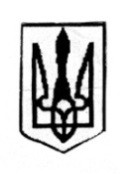 УкраїнаМіністерство освіти і наукиВідділ освіти Синельниківської міської радиКОМУНАЛЬНИЙ ЗАКЛАД ОСВІТИ«Синельниківська загальноосвітня школа І – ІІІ ступенів № 5»Дніпропетровська область 52500, м. Синельникове,  Дніпропетровської області, вул. Музейна, 29а,  тел. (05663) 3-70-41         e-mail: sch5_sin@ukr.net       код ЄДРПОУ  20260134                                                                                    СХВАЛЕНО:                                                                                   Загальними зборами                                                                                 Протокол № _____ 2020 р..Угода шкільної спільнотиСинельниківської загальноосвітньої школи І-ІІІ ступенів № 5Синельниківської міської радиДиректор школи                                                              Н.М.МакаренкоВерховний командир УМО «Січ»                                  В.ПодвижнаГолова Ради школи                                                           Ю.В. МіхайлютенкоГолова загальношкільногобатьківського комітету                                        ВСТУП          Сучасна школа – це щось значно більше, ніж традиційна передача знань. Школа відіграє ключову роль у формуванні активної громадської позиції, адже кожен вихованець отримує тут перший досвід суспільного життя та взаємодії з іншими. Концепція нової української школи передбачає не тільки розвиток соціальних та громадянських компетентностей, форм поведінки, необхідних для ефективної співпраці з громадою, але й пропонує поглибити автономію школи та вчителя. Відповідно до вимог Ради Європи, нової української школи, місії Організації  Міжнародного Бакалаврату та міжнародної Британської школи у цьому документі ми декларуємо основні положення УГОДИ Синельниківської загальноосвітньої школи І-ІІІ ступенів № 5, відповідно до яких усі учасники освітнього процесу повинні поважати один одного, а всі важливі рішення повинні обговорюватися і прийматися за участі всіх сторін, яких ці рішення стосуються. Крім того, ця Угода вимагає взаємодії усіх зацікавлених сторін – від учнів, вчителів, адміністрації закладу середньої освіти  до місцевої влади та представників громади.Розділ IДЕМОКРАТИЧНЕ  НАВЧАЛЬНЕ  СЕРЕДОВИЩЕ ТА ДЕМОКРАТИЧНЕ  САМОВРЯДУВАННЯ  У  ШКОЛІВажливу роль у формуванні навичок взаємодії з громадою відіграє демократичне навчальне середовище та безпечний і комфортний клімат у навчальному закладі. Це уможливить створення відповідальних й рівноправних стосунків та сприятиме розвитку демократичних компетентностей не лише учнів, але й учителів та батьків.Стаття I. Принципи та підходиДане Положення відображає основні принципи поваги до прав людини і передбачає демократичні шляхи їх ухвалення.Взаємини між учителями, учнями, батьками й адміністрацією закладу середньої освіти будуються на основі поваги до прав людини.У навчальному закладі забезпечено прозору комунікацію, яка забезпечує відкритий простір для обговорення наявних проблем та питань.Адміністрація навчального закладу заохочує учнівські ініціативи, сприяє усвідомленій та поінформованій участі у житті закладу всіх учасників освітнього процесу та надає можливість реалізовувати свободу слова кожного.Усі учасники шкільного життя мають рівні права: голос учителя – голос учня – голос батьків.Усі учасники освітнього процесу мають поводитися відповідно до принципів демократії та поваги до прав людини.Органи шкільного самоврядування регулярно оновлюються та впливають на прийняття рішень загальношкільного значення.Планування та прийняття рішень на шкільному рівні здійснюються з урахуванням інтересів усієї шкільної спільноти, перед якою звітують про виконання цих рішень.Публічна інформація доступна на сайті навчального закладу в режимі зворотнього зв’язку.Культура навчального закладу не толерує виявів дискримінації та булінгу. У закладі існують проекти та програми з метою запобігання дискримінації та булінгу.Правила поведінки для всіх учасників освітнього процесу чіткі та зрозумілі. Адміністрація закладу створює рівні можливості; відносини у навчальному закладі відображають толерантність та повагу до прав людини.Стаття II. Інструменти впровадженняУпровадження демократичних процедури на всіх рівнях (в учнівському самоврядуванні, батьківському комітеті тощо).Демократизація освітнього процесу в навчальному закладі.Можливість різних способів демократичного прийняття рішень (обговорення, голосування тощо) за участі всіх сторін освітнього процесу.Використання принципів та положень Хартії Ради Європи для створення демократичного освітнього середовища.Оновлювання відповідно до вимог часу діючу процедури реагування на випадки дискримінації та булінгу; проведення відповідних тренінгів та заходів.Формування лідерських та командних якостей, як серед учнівського, так і серед педагогічного колективу.Впровадження елементів функціонування шкільної медіації.Заохочування діяльності учнівського самоврядування та створення вільного та сприятливого простору для самореалізації кожного учня.Розділ ІІДЕМОКРАТИЧНИЙ ОСВІТНІЙ ПРОЦЕСЕфективний розвиток громадянських компетентностей та міжпредметних зв’язків у ході планування й реалізації освітнього процесу потребує комплексного поєднання зусиль усього педагогічного колективу. Даний розділ розроблено згідно закону України  «Про освіту».Стаття І. Принципи та підходиУчителі мають право на захист  професійної честі та гідності.Педагогічний колектив повинен додержуватися педагогічної етики, моралі та поважати права та гідність учнів; учні повинні поважати права й гідність педагогів.Учителі мають право на вільний вибір форм, методів та засобів навчання для планування освітнього процесу.Учителі колегіально оцінюють придатність навчальних видань; використовують навчальну літературу, рекомендовану МОН України.Заходи, спрямовані на розвиток демократії, виховання поваги до прав людини, та національно-патріотичне виховання реалізуються спільною ініціативою педагогічного та учнівського колективів.Учителі надають перевагу активним та інтерактивним методам навчання.Учителі мають доступ до різноманітних курсів, тренінгів та навчальних програм. Адміністрація школи підтримує та заохочує ініціативу педагогів щодо підвищення їх професійної майстерності шляхом використання новітніх методів та методики викладання навчальних дисциплін.Усі учасники освітнього процесу особистим прикладом повинні виховувати повагу до принципів моралі, гуманізму, толерантності, дотримуватися правил демократичного устрою та прав людини.Учні та батьки мають вплив на вибір предметів варіативної складової; учні та батьки проінформовані щодо критеріїв оцінювання навчальних досягнень.Стаття ІІ. Інструменти впровадженняАктивне впровадження та творче використання міжпредметного планування освітнього процесу.Реалізація проектів, які націлені на інтегрування елементів освіти для демократизації освітнього процесу шляхом наскрізного планування.Призначення координатора з освіти для систематизації роботи закладу середньої освіти з формування культури демократії та поваги до прав людини.Впровадження авторських методичних рекомендацій та освітніх проектів щодо органічної та ефективної імплементації міжгалузевого освітнього процесу.Забезпечення вільного доступу вчителів до тренінгів, додаткових курсів та вивчення новітніх педагогічних методик викладання.Інформування батьків та учнів про критерії оцінювання навчальних досягнень.Систематичне висвітлення навчальних досягнень учнів в електронному щоденникуРозділ ІІІПАРТНЕРСЬКІ   ВІДНОСИНИ  МІЖ  ШКОЛОЮ ТА ГРОМАДОЮІмплементація демократичних принципів та формування громадянських компетентностей не здійснюється лише у межах навчального закладу. Тісна взаємодія з органами місцевого самоврядування, ЗМІ, участь у соціальних проектах та конкурсах сприятимуть поглибленню громадянської свідомості учнів, розвитку їх навичок співпраці та поваги до інших.Стаття І. Принципи та підходиПравила, які регулюють відносини між партнерами та навчальним закладом, ґрунтуються на принципах демократії та поваги до прав людини.У навчальному закладі  проводяться заходи за спільною ініціативою з місцевою громадою та органами місцевого самоврядування.Учні, учителі та адміністрація школи впливають на рішення та постанови суспільного значення.Учні, залучені до життя громади, пропонують ініціативи щодо рішень у молодіжній сфері місцевої громади.Адміністрація школи та партнери запрошують один одного з метою організації та участі у заходах різних рівнів.Стаття ІІ. Інструменти впровадженняОрганізація ярмарків громадських організацій у школі; запрошувати волонтерів з громадських організацій для урізноманітнення освітнього процесу.Брати участь у діяльності громадських організацій (залучаючи вчителів та учнів як волонтерів).Ініціація звернень школі  до міського голови чи голови об’єднаної територіальної громади та створювати власні громадські організації при навчальному закладі на волонтерських заставах (учнівське самоврядування, профспілковий комітет тощо)Ініціація спільних заходів з участі в громадському житті (проекти, свята, ярмарки, благоустрій).Брати участь у програмах та запрошувати представників підприємств, ЗВО та громадських організацій з метою профорієнтації̈ випускників.                                                  Розділ  ІVЗАГАЛЬНОШКІЛЬНІ   ПРАВИЛАДрескодДля юнаків:класичний діловий костюм;біла або пастельного тону сорочка;білий, чорний або пастельного тону гольф;краватка за бажанням.Для дівчат:класичний діловий костюм;шкільне плаття; фартух білого або чорного кольоруспідниця середньої довжини;класичні брюки;біла або пастельного тону сорочка,;білий, чорний або пастельного тону гольф,;Можливі будь-які комбінації з вищезазначених предметів одягу.У навчальному закладі  забороняється носити (як учням так і вчителям):декольтовані, надто яскраві, вкорочені блузки («топіки», футболки тощо), надто яскраві сорочки;дуже короткі та дуже довгі спідниці;вкорочені, стягуючі  брюки,  тощо;спортивний одяг (окрім занять фізкультури та спортивних змагань);одяг для відпочинку;неформальну символіку та атрибутику.Загальні правила поведінкиПравила поведінки учнів базуються на законах України, постановах Міністерства освіти та науки України та органів місцевого самоврядування, Статуті навчального закладу.Не можна приносити на територію закладу зброю, ножі, вибухові, вогненебезпечні речовини; спиртні напої,  наркотики, отруйні та хімічні речовини.Категорійно забороняється вживання непристойних виразів і жестів.Не можна без дозволу покидати територію навчального закладу в урочний час.У разі пропуску занять учень зобов'язаний пред'явити класному керівнику довідку або записку від батьків (осіб, що їх заміняють) про причину відсутності на заняттях.Учень повинен проявляти пошану до старших, піклуватися про молодших. Школярі поступаються дорогою дорослим, старші – молодшим, хлопчики – дівчаткам.Учні бережуть майно школи, акуратно охайно ставляться як до свого, так і до чужого майна, дотримуються чистоти і порядку на території школи.Учні або вчителі, які  знайшли загублені або забуті речі, належить віднести охоронцю, класному керівнику або черговому вчителю.Фізичне насилля, залякування і знущання над людиною або твариною є неприпустимими формами поведінки учнів у навчальному закладі та за її межами.Учень зобов'язаний виконувати домашні завдання у терміни, встановлені шкільною програмою.На першу вимогу вчителя учень зобов’язаний пред'являти щоденник.Здобувачі освіти та вчителі зобов’язані дотримуватись дисципліни на основі взаємоповаги до інших, а також до освітнього процесу та правил внутрішнього розпорядку навчального закладу.Кожен вчитель повинен виконувати вимоги посадової інструкції та правил внутрішнього розпорядку навчального закладу.Кожен учень та вчитель  має вчасно приходити на заняття.Кожен учень має вчасно старанно виконувати домашні завдання та доручення вчителя.              - Під час занять учням забороняється вживати їжу і займатися                                              іншими справами, які не стосуються навчання.  1. Поведінка на уроці  - Під час уроку не можна ходити по класу без дозволу вчителя, голосно розмовляти, кричати, відволікатися самому і відволікати інших від процесу навчання.- Якщо під час занять необхідно вийти, то потрібно попросити дозволу.- Якщо учень хоче поставити питання або відповісти, то він піднімає руку.- На уроки фізичної культури учні приходять у спортивній формі та спортивному взутті. Без дозволу вчителя в спортивний зал учням входити забороняється. Учні, звільнені від занять фізкультурою, обов'язково присутні в залі, переодягнені в спортивне взуття.- Після дзвінка вчитель оголошує про закінчення уроку і учні мають право покинути клас.- Учень має право в коректній формі відстоювати свій погляд і переконання при обговоренні питань.- Учні зобов’язані знати і дотримуватися правил  безпеки життєдіяльності.- Під час уроку учні не мають права користуватися мобільним телефоном без дозволу вчителя. 2. Поведінка в їдальні- Забороняється заходити до їдальні у верхньому одязі.- Учні повинні дотримуватись правил гігієни:мити ркуки.- Під час харчування належить дотримуватися гарних манер і поводитися пристойно.- Учні повинні шанобливо ставитись до працівників їдальні.- Учні дотримуються черги при отриманні їжі.- Розмовляти треба неголосно, щоб не турбувати тих, хто поряд.- Учні самі прибирають посуд зі столу після вживання їжі.- Учні дбайливо ставляться до майна шкільної їдальні.Розділ VСАНКЦІЇ ЗА ПОРУШЕННЯ ОБОВ’ЯЗКІВ УГОДИДля учніввилучення ІТ-пристроїв з поверненням їх батькам учнів-порушників;анулювання атестаційної роботи за спробу списування;складання пояснювальної записки та запрошення батьків до адміністрації навчального закладу;складання подання до ювенальної поліції або до служби у справах дітей;обговорення проблемної поведінки учня-порушника на засіданнях ради профілактики, Ради школи та педагогічних рад закладу з запрошенням батьків;2. Для педагогів:обговорення проблемної поведінки вчителя на засіданнях  рад закладу на предмет відсторонення педагога від роботи з учнем/учнями певного класу;пониження у кваліфікацій категорії, отриманій у ході чергової/позачергової атестації;винесення догани, звільнення з посади у визначеному законодавством порядку на підставі порушення ст. 42 «Академічна доброчесність» закону «Про освіту» чи інших законів України.3.  Для батьків:відшкодування батьками/законними представниками особи учня-порушника завданої матеріальної шкоди;складання подання до ювенальної поліції або до служби у справах дітей з приводу неналежного виконання батьківських обов’язків;у разі ігнорування та ухиляння батьками запрошення до адміністрації чи рад навчального закладу, складається подання до служби у справах дітей та до поліції.   